Герб Иланского районаДата принятия: 15.03.2012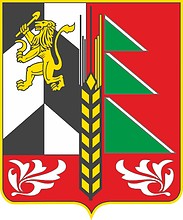 Описание:
Герб представляет собой червленый (красный) щит. В левой части щита, на фоне стилизованного изображения граней верстового столба - лев, в правой лапе держащий лопату (обращенную косвенно вверх и влево), а в левой - серп. В центральной части золотое изображение колоса с черным обрамлением на фоне стилизованного изображения ели. В нижней части орнамент по красному полю. Обоснование символики:
                  В основе - гербовидная эмблема города Иланский. 
Иланский район расположен в восточной части Красноярского края. Планомерное заселение этих мест казаками и переселенцами началось в XVII столетии, способствовало строительство Московского тракта и появление с этого времени первых почтовых станков и населенных пунктов, расположенных у дороги (Иланский, Ловать, Карапсель). 
Строительство в XVIII веке Сибирско-Московского тракта дало толчок развитию деревень и сел. И уже к началу XIX века главные занятия жителей были связаны с обслуживанием дороги: ремонт дорог, мостов, верстовых столбов, содержание лошадей и подвод, помещений для арестантов и стражи. При строительстве Транссибирской железнодорожной магистрали в 1894 году недалеко от Иланского были возведены депо и станция. Возникли новые промыслы, связанные с обслуживанием железной дороги. 
И в настоящее время Иланский является крупнейшим транспортным узлом на востоке Красноярского края - через территорию района проходят федеральная трасса Байкал и Транссибирская магистраль. Иланская - узловая станция Транссиба между Красноярском и Тайшетом. Грань верстового столба с красноярским львом символизирует важность Иланского района в транспортной системе края, а также отражает традиционные для местных жителей занятия, связанные с обслуживанием магистралей. 
Зеленый цвет в изображении - символ природы, здоровья, надежды, молодости и жизненного роста.             Золотой колос на фоне стилизованного изображения ели отражает сельскохозяйственную направленность развития района, а также лесоперерабатывающую промышленность и природу, благоприятствующую развитию туризма. 
Русский орнамент в нижней части герба передает фольклорные традиции, христианское вероучение, наследие и символизирует славянское происхождение населения района. Золото - символ урожая, богатства, стабильности и уважения. 
Красный цвет - символ силы, мужества, труда, красоты и праздника.               Автор проекта герба: идея герба, компьютерный дизайн, обоснование символики: Александр Евсеев (Иланский).              Утвержден Решением Иланского районного Совета депутатов от 15 марта 2012 года № 23-161Р "О гербе Иланского района Красноярского края". 